Australian Capital TerritoryHousing Assistance (Commonwealth/State Housing Agreement 2003-2008) (Trilateral Indigenous Housing Agreement Extension) Notice 2006*Notifiable instrument NI2006–7made under the  Housing Assistance Act 1987, s 11A (Housing Agreement or Variation)1	Name of instrumentThis instrument is the Housing Assistance (Commonwealth/State Housing Agreement 2003-2008) (Trilateral Indigenous Housing Agreement Extension) Notice 2006.2	Commencement This instrument commences on the day after notification. 3	Date of extensionThis instrument notifies the extension to the Agreement from 1 July 2003 until 30 June 2004.3	NotificationCopies of the Aboriginal and Torres Strait Islander Trilaterial Housing Agreement are available for inspection at the Housing ACT Shopfront, Ground Floor, Nature Conservation House, Corner Benjamin Way and Emu Bank, Belconnen.  Copies are also available in PDF version on http://www.dhcs.act.gov.au/dhcs/Publications.Sandra Lambert
Commissioner for Housing21 December 2005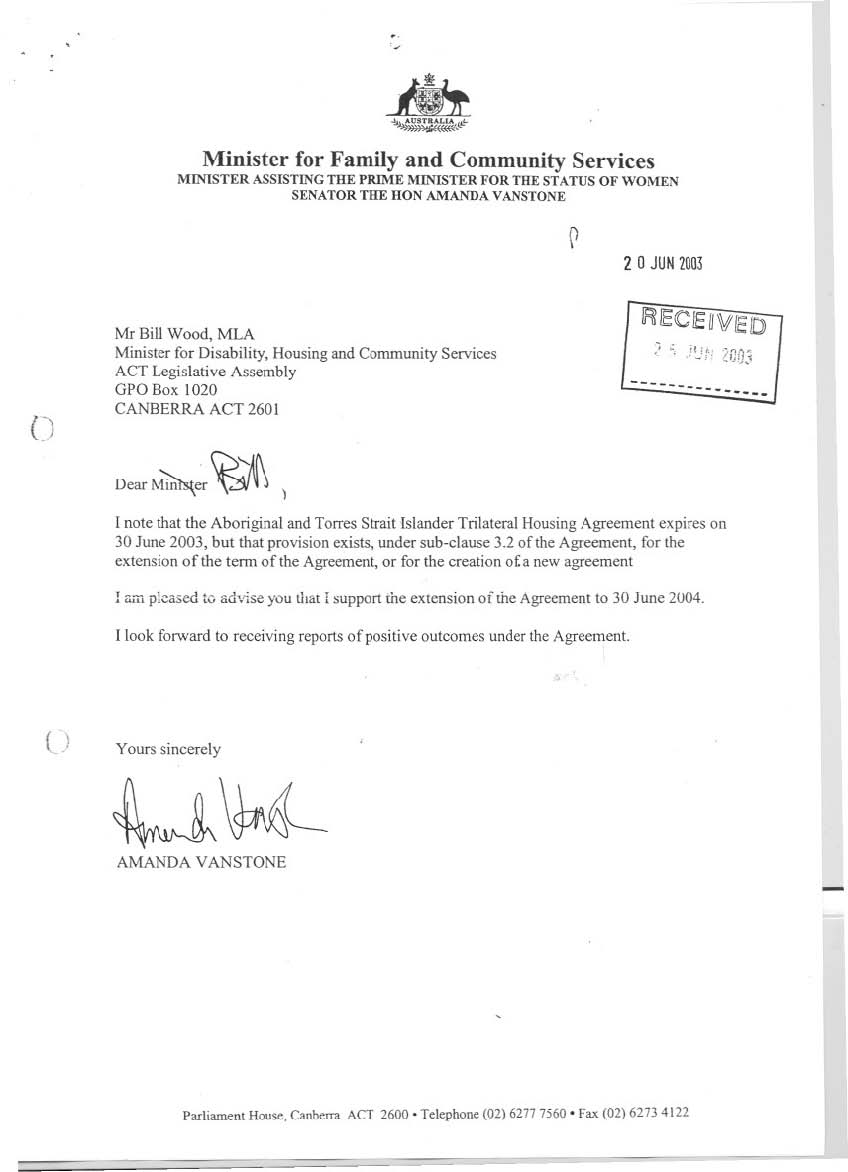 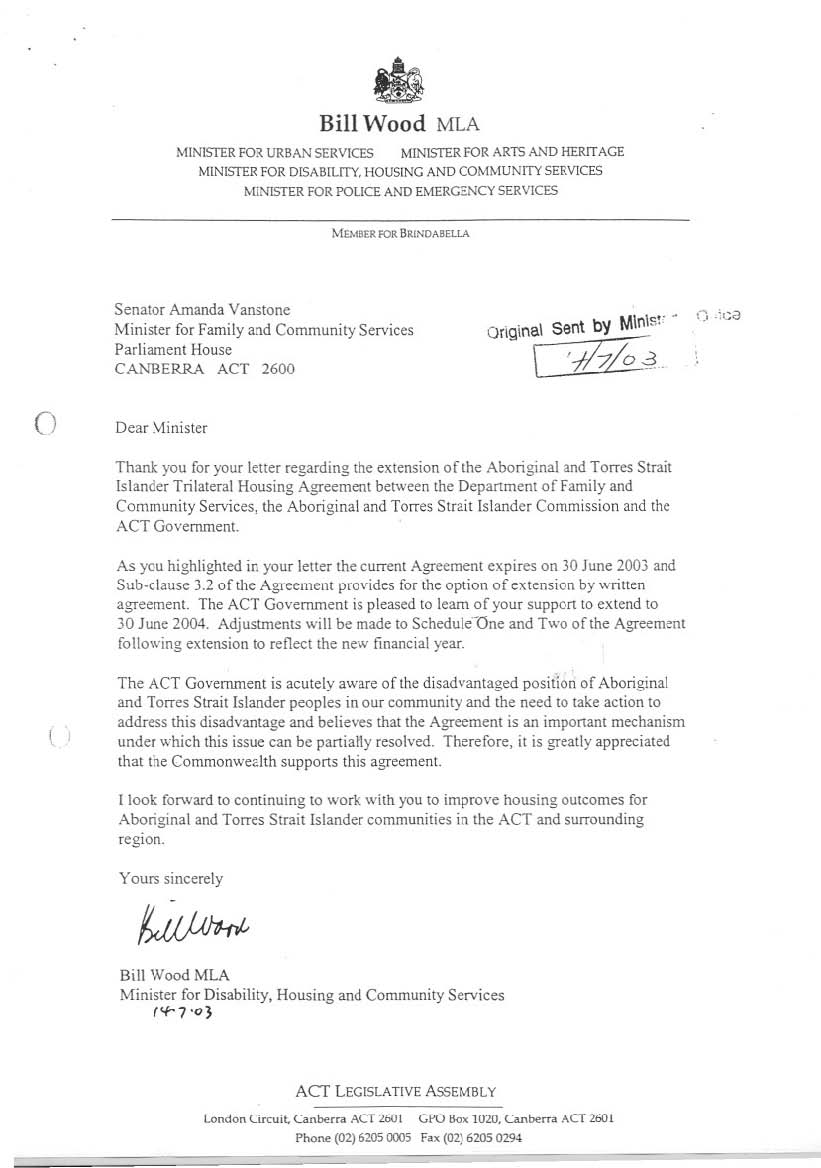 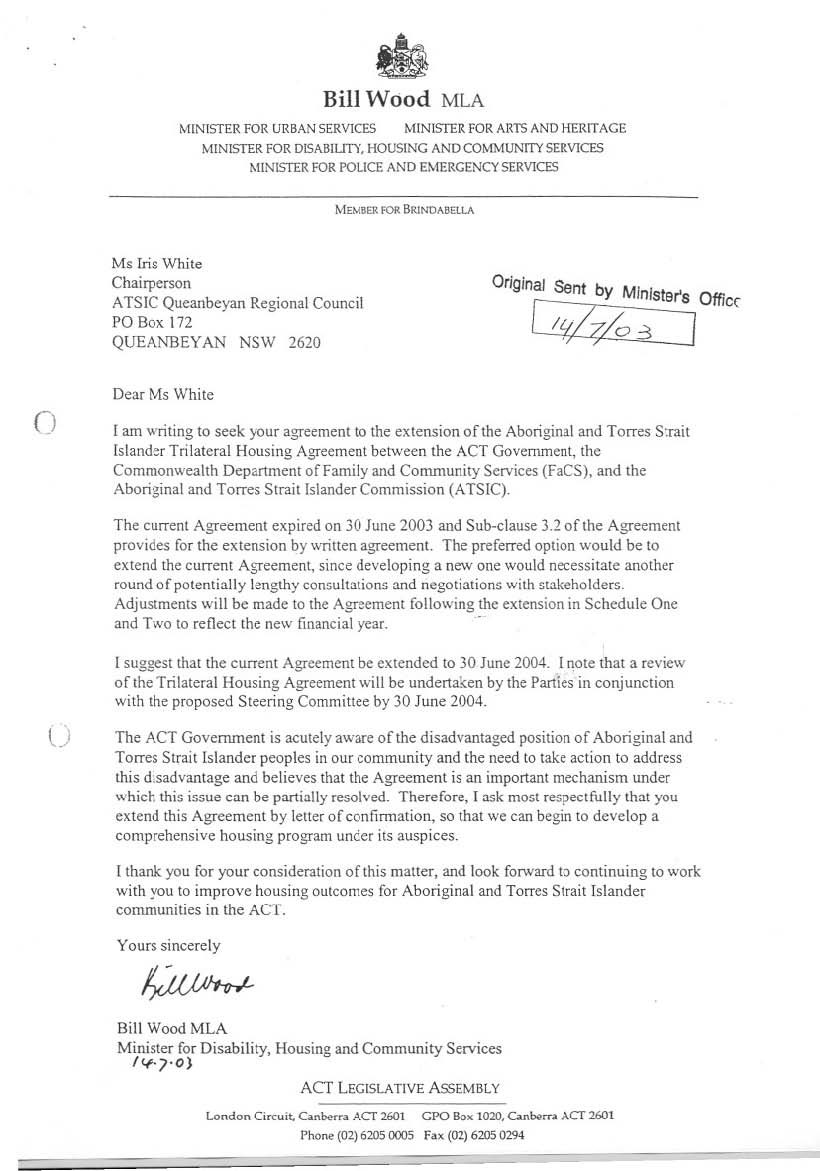 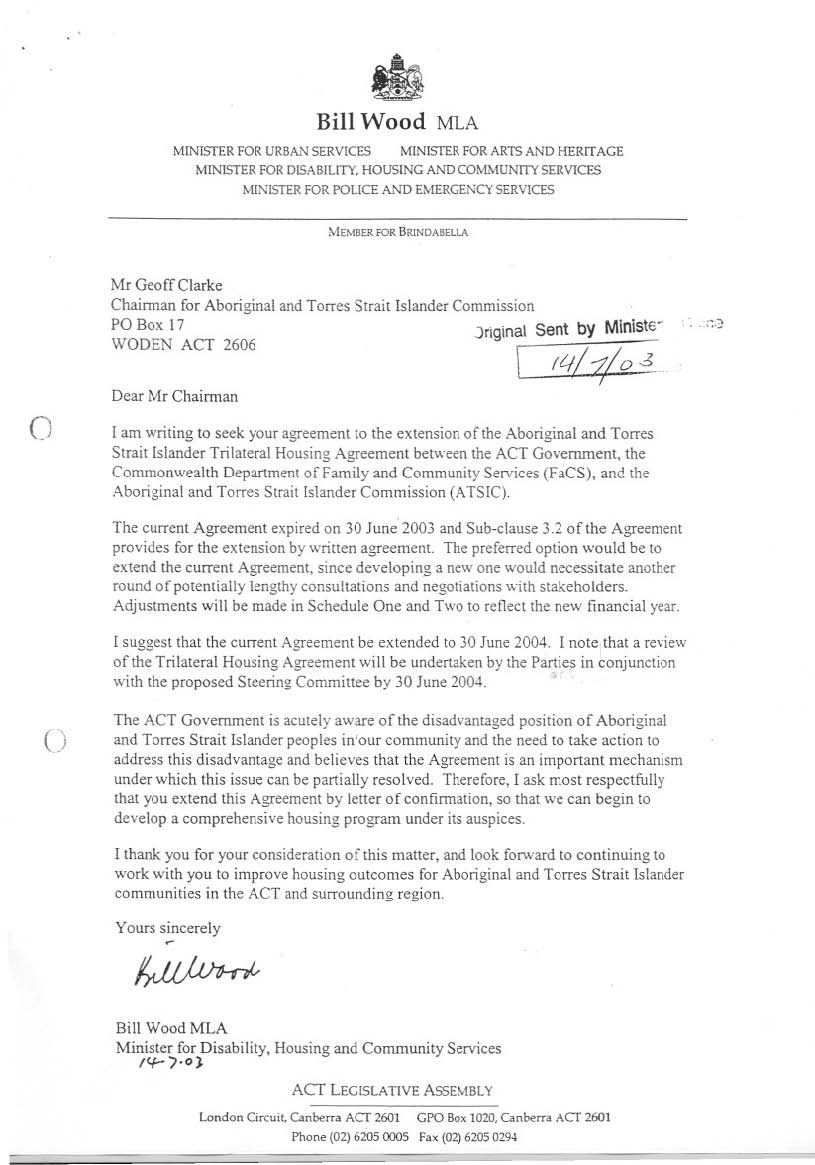 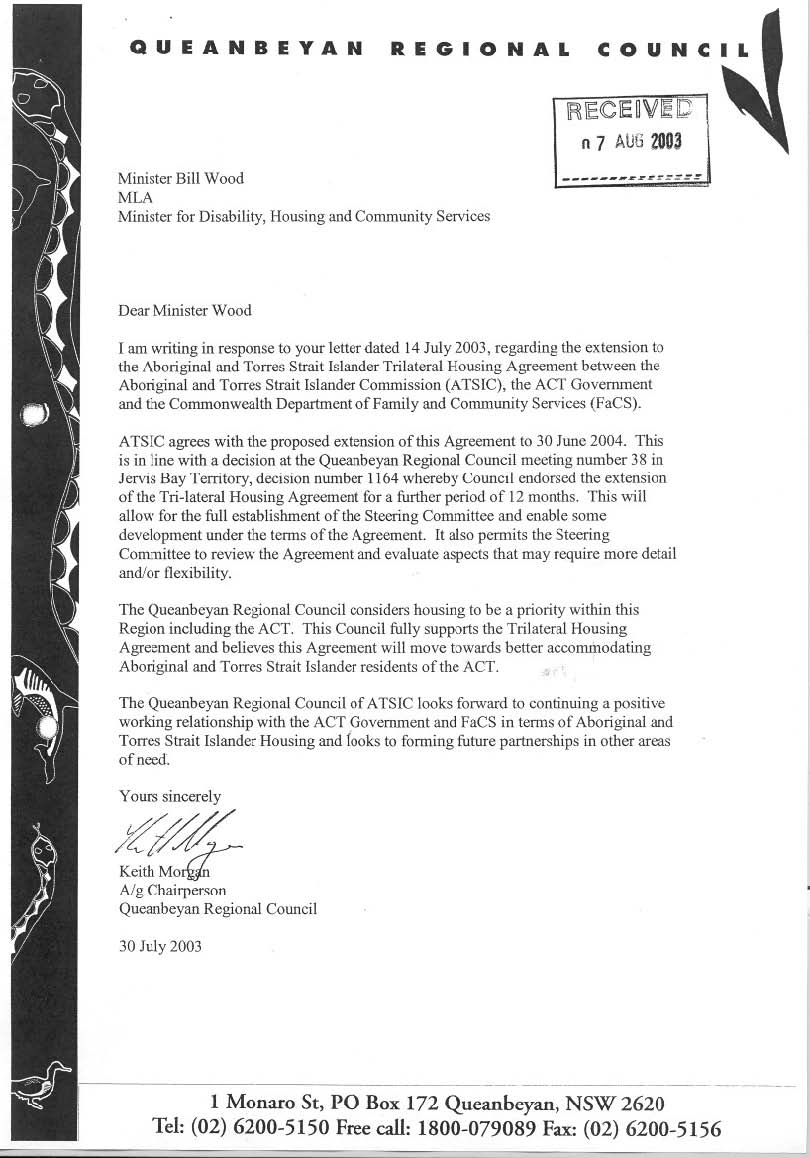 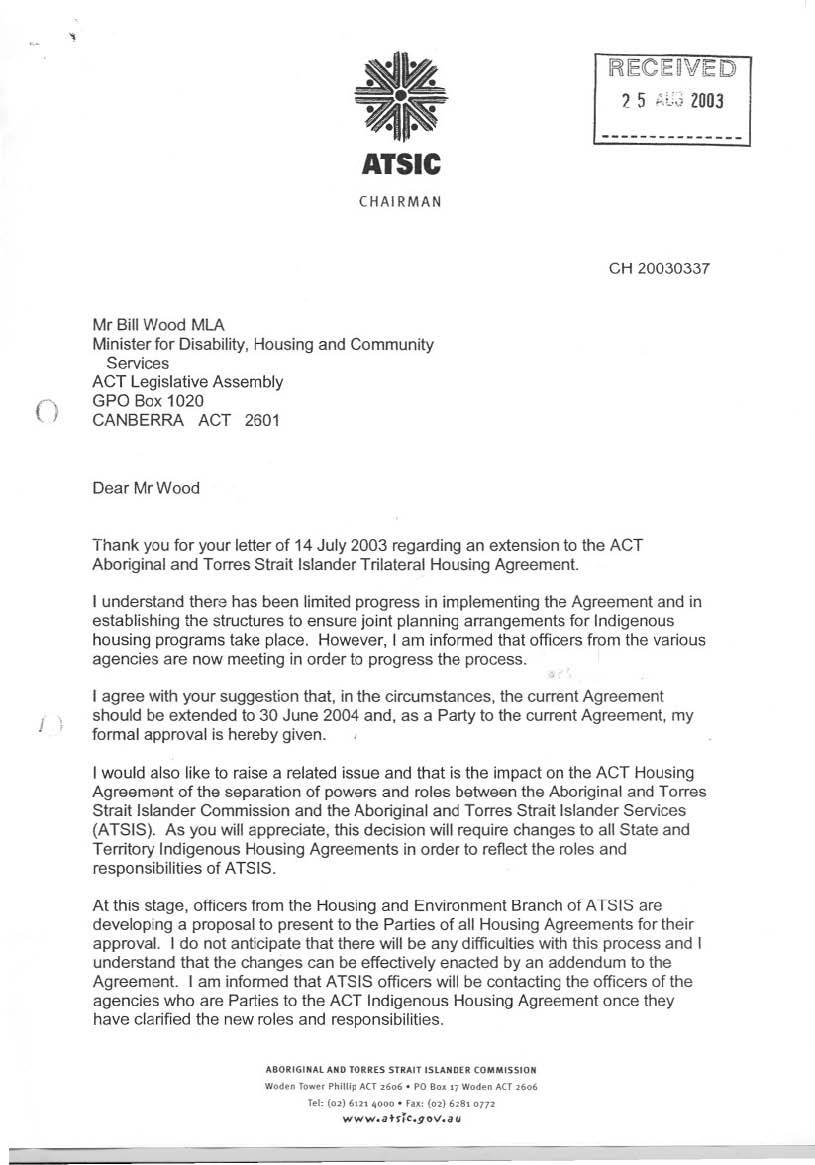 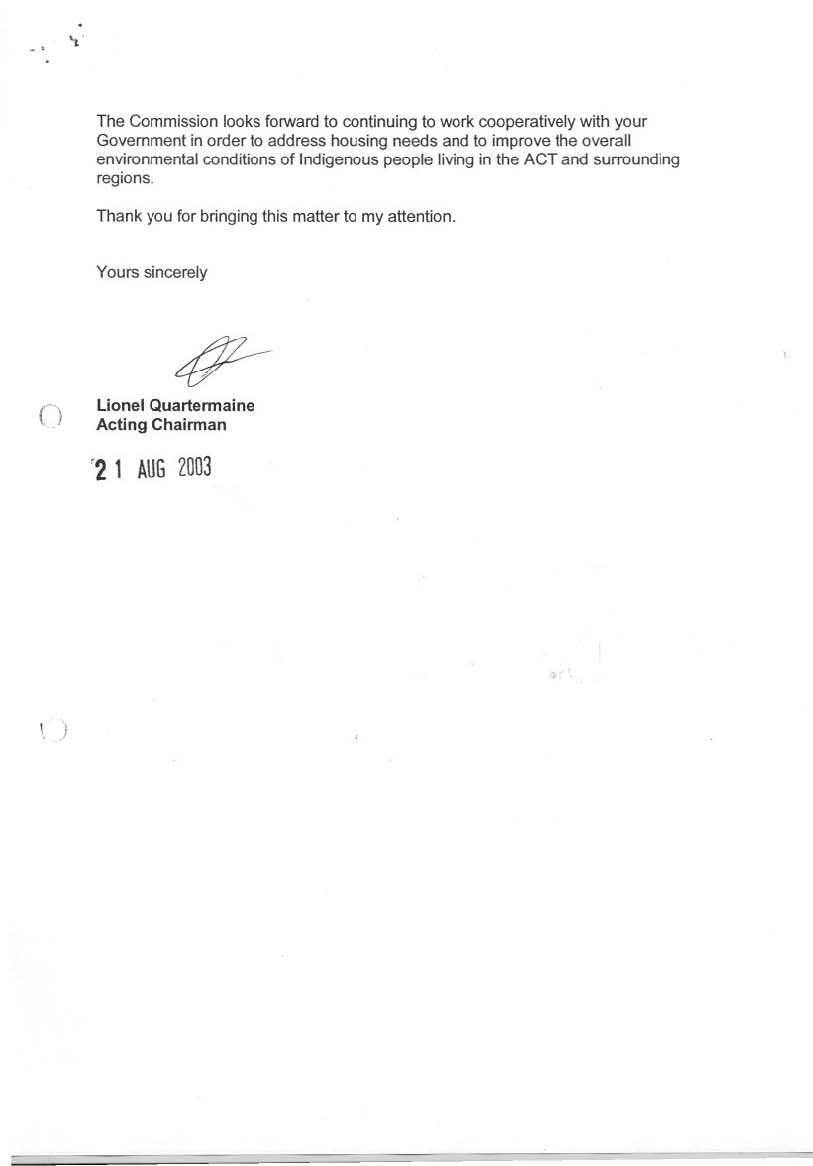 